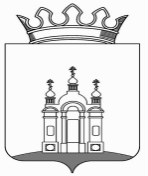 КОНТРОЛЬНО-СЧЕТНАЯ ПАЛАТАДОБРЯНСКОГО МУНИЦИПАЛЬНОГО РАЙОНАул. Советская, 10,  г. Добрянка                                                                       Пермский Край,  618740Тел. (24-265) 2-78-68       Е-mail: KSPDMR @mail.ru. ОГРН 1065914006388 ОКПО 93960313ИНН/КПП 5914021073/ 591401001Заключениена проект решения Земского Собрания Добрянского муниципального района «О внесении изменений в решение Земского Собрания от 19.12.2012 № 525 «О бюджете Добрянского муниципального района на 2013 год и на плановый период 2014-2015 годов»г. Добрянка                                                                              29 апреля 2013 г.Заключение Контрольно-счетной палаты Добрянского муниципального района (далее – Палата) на проект решения Земского Собрания Добрянского муниципального района «О внесении изменений в решение Земского Собрания от 19.12.2012 № 525 «О бюджете Добрянского муниципального района на 2013 год и на плановый период 2014-2015 годов» подготовлено в соответствии с Бюджетным кодексом РФ (далее – БК РФ), Положением о бюджетном процессе в Добрянском муниципальном районе, утвержденным решением Земского Собрания Добрянского муниципального района от 31.08.2011 № 127 (в ред. решения от 17.10.2012 № 469) (далее – ПоБП), Положением о Контрольно-счетной палате Добрянского муниципального района, утвержденным решением Земского Собрания Добрянского муниципального района от 20.07.2011 № 102, Положением о порядке взаимодействия Земского Собрания, главы Добрянского муниципального района, Контрольно-счетной палаты и администрации Добрянского муниципального района, утвержденным решением Земского Собрания Добрянского муниципального района от 20.07.2011 № 111 (в ред. Решений Земского Собрания Добрянского муниципального района  от 17.10.2012 № 469, от 17.04.2013 № 593).Экспертиза проекта решения Земского Собрания Добрянского муниципального района «О внесении изменений в решение Земского Собрания от 19.12.2012 № 525 «О бюджете Добрянского муниципального района на 2013 год и на плановый период 2014-2015 годов» (далее – Проект) проведена по вопросам обоснованности вносимых изменений в расходную части бюджета, а также определения  соблюдения законодательства администрацией Добрянского муниципального района при внесении изменений в сводную бюджетную роспись бюджета Добрянского муниципального района в 2013 году с последующим утверждением указанных изменений решением Земского Собрания.Проект представлен в Палату 25 апреля 2013 года, или с нарушением срока установленного пунктом 4 ст. 41 ПоБП. Палата отмечает неоднократность подобного нарушения в практике подготовки и принятия решений Земского Собрания Добрянского муниципального района по данному вопросу.2.  Изменения расходной части бюджета Проектом предлагается внести  изменения в расходую бюджета  района   на  2013  год в части перераспределения бюджетных ассигнований между подразделами, целевыми статьями и главными распорядителями бюджетных средств.Предусмотренные Проектом  изменения не влияют на общий объем расходной части бюджета района. Палата обращает особое внимание на следующие предлагаемые изменения:- уменьшение резервного фонда администрации Добрянского муниципального района на 2012 год;- уменьшение бюджетных ассигнований, предусмотренных на реализацию долгосрочной целевой программы «Обеспечение жильем молодых семей в Добрянском муниципальном районе на 2011-2015 годы»;- уменьшение бюджетных ассигнований, предусмотренных в бюджете района на денежное вознаграждение по результатам оценки деятельности городских и сельских поселений по достижению наиболее результативных значений показателей социально-экономического развития поселений.Проектом предлагается уменьшить бюджетные ассигнования, предусмотренные за счет ФСР на приобретение нежилого административного здания для размещения МАУ ДОД «ДЮСШ». Общая сумма по договору купли-продажи составляет 14 561,2 тыс. руб. В 2012 году за счет средств бюджета района оплачено 25 % от суммы договора или 3 640,0 тыс. руб.  При этом,  Постановление Правительства Пермского Края о выделении средств из ФСР на приобретение здания  не  имеется.Аргументированные обоснования причин предлагаемых  Администрацией района изменений расходной части бюджета не представлены.2.1. Целевые программыПроектом предлагается уменьшить бюджетные ассигнования на некоторые муниципальные целевые программы. В соответствии с  п.2 статьи 179 БК РФ объем бюджетных ассигнований на реализацию долгосрочных целевых программ утверждается решением о бюджете в соответствии с муниципальным правовым актом местной администрации муниципального образования, утвердившим программу.Несмотря на неоднократные замечания Палаты, в нарушение требований БК РФ постановления администрации Добрянского муниципального района о внесении изменений в муниципальные целевые программы одновременно с Проектом не представлены.Выводы:Изменения бюджетных ассигнований на реализацию муниципальных целевых программ внесены необоснованно.  По остальным изменениям бюджета района нарушения БК РФ  и Положения о бюджетном процессе в Добрянском муниципальном районе не  могут быть установлены из-за невозможности изучения представленных изменений по причине необходимости завершения плановой работы по подготовке заключения на отчет администрации об исполнении бюджета за 2012 год.Предложения.Контрольно-счетная палата предлагает:Земскому Собранию Добрянского муниципального района рекомендовать  Администрации Добрянского муниципального района:1.1.1. Предусмотреть при  корректировке бюджета района на 2013 год в июне текущего года восстановление объемов бюджетных ассигнований по уменьшаемым расходам.1.1.2. В срок до 15 мая 2013 г. направить в Палату информацию о результатах рассмотрения настоящего заключения и постановления администрации Добрянского муниципального района о внесении изменений в муниципальные целевые программы.2. Земскому Собранию Добрянского муниципального района  предупредить Администрацию Добрянского муниципального района о систематическом нарушении нормативно-правовых актов Добрянского муниципального района регулирующим сроки и порядок подготовки проектов решений на заседание Земского Собрания Добрянского муниципального района.В отношении должностных лиц Администрации, по вине которых систематически допускаются указанные нарушения принять меры дисциплинарной  и материальной ответственности, о чем уведомить Земское Собрание и Палату в сроки, указанные в п. 1.1.2 настоящего заключения.Контрольно-счетная палата рекомендует рассмотреть проект решения Земского Собрания Добрянского муниципального района «О внесении изменений в решение Земского Собрания от 19.12.2012 № 525 «О бюджете Добрянского муниципального района на 2013 год и на плановый период 2014-2015 годов» с учетом замечаний и предложений, изложенных в настоящем заключении.Председатель палаты                                                       Л.А. Разумов